Quick Sheet: Grant NotesAudience: HUD Grantees PurposeTo add a grant note stating grantee acceptance of award terms and conditions. StepsFrom an Internet browser (such as Internet Explorer, Google Chrome, or Mozilla Firefox), go to www.grantsolutions.gov.  The “Grants Center of Excellence” Home page appears. Click the button Login to GrantSolutions. 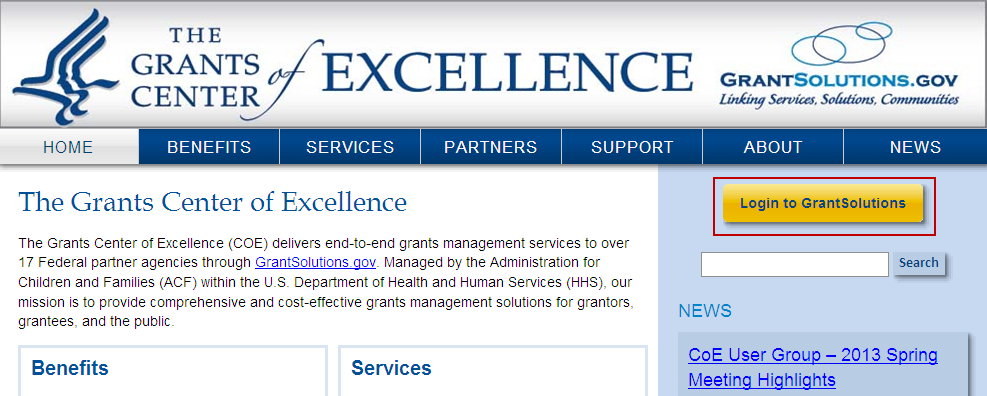 The GrantSolutions “Login” screen appears. Enter the username in the Username field and the password in the Password field. Click the Login button.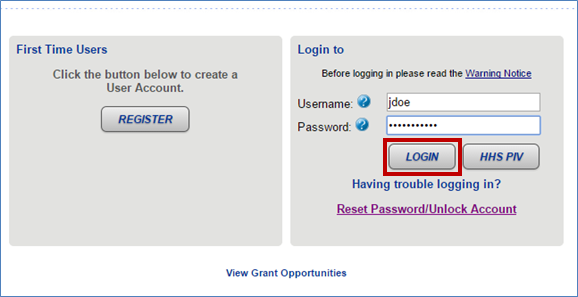 The “My Grants List” screen appears. Locate the desired grant in which to add your acceptance note. 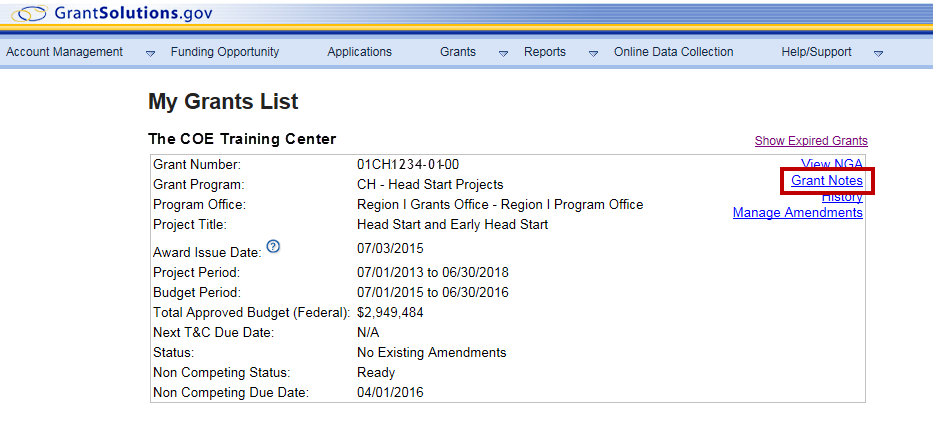 The “Grant Notes” screen appears in a new window. The top portion of the screen contains the Grant information and the middle section contains search fields that may be used to locate specific Grant Notes. The search fields are follows:Grant Note Create Date: From and To dates Grant Note Type: Correspondence Grant Note Category: Pre-defined categories Author: Name of user that created the Grant Note Subject: Grant Note subject 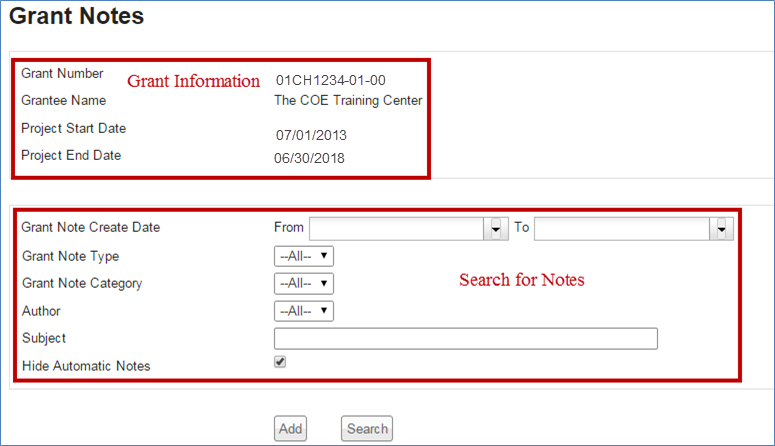 To add a new note, scroll down towards the bottom of the window and click the Add button.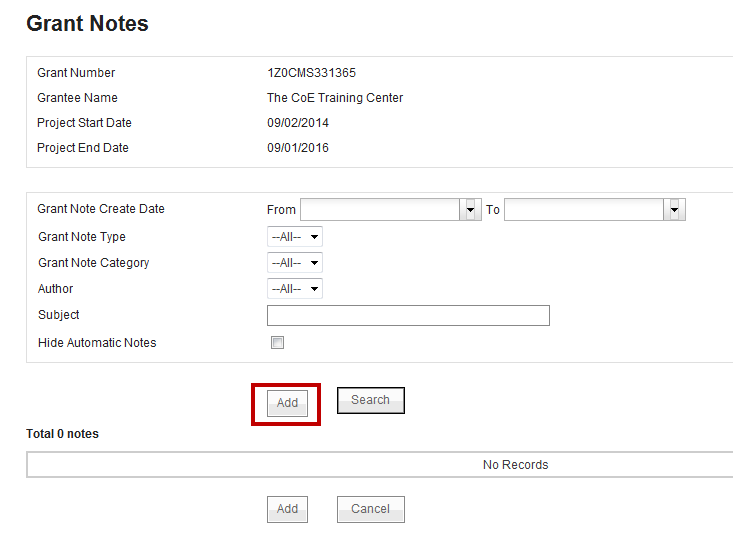 The “Grant Notes-Add” screen displays. Complete the following information:Subject: Please Enter “ Note Type: Correspondence is the only option and is automatically selectedCategory Type: From the drop-down list, select Other Notes: Please Enter “Note Attachments (Optional): Attach one or more files by entering a file description and uploading the following:HUD-50080-SCMFHUD-91186AHUD-92456, Semi-Annual Performance ReportQuality Assurance ReportOther When done, click the Submit button.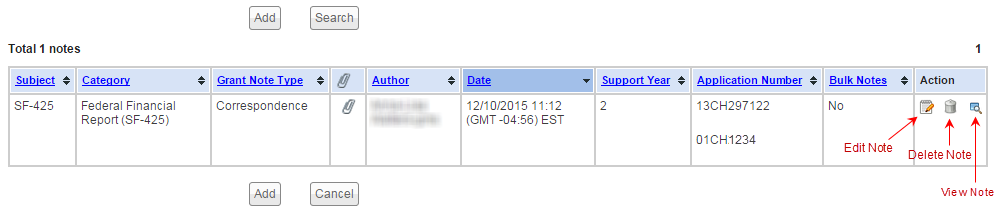 Click the Cancel button to close the window and return to the “My Grants List” screen.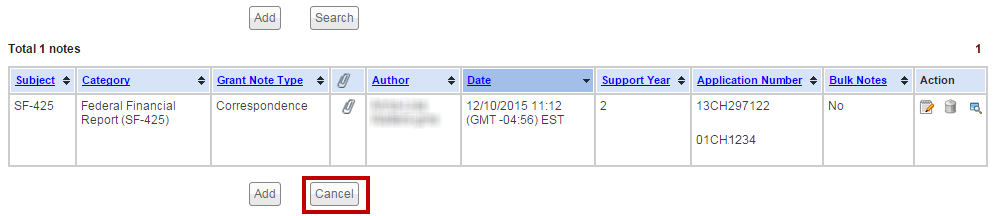 